Karta TF CITY GOKarty CITY idealnie sprawdzą się w monitoringu.l Wysoka wydajnośćPrędkość odczytu i zapisu klasy 10.l KompatybilnośćKarta może współpracować z szeroką gamą urządzeń. Idealnie sprawdzi się do kamer Hikvisionl Wysoka wytrzymałośćOdporna na wodę, wstrząsy i promieniowanie rentgenowskie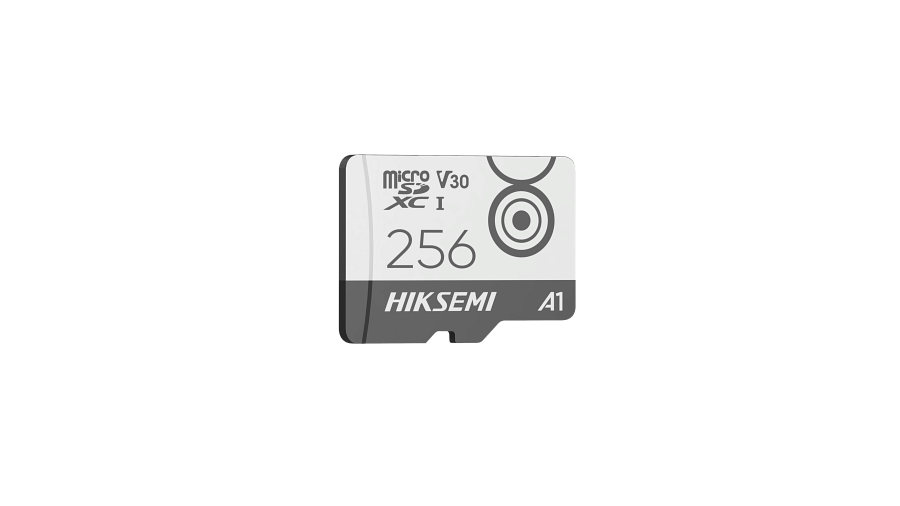 SpecyfikacjaModel: HS-TF-CITY GOPojemność: 32GB | 64GB | 256GBMaksymalna prędkość odczytu: 95MB/s | 95MB/s | 100MB/sMaksymalna prędkość zapisu: 25MB/s | 55MB/s | 85MB/sNAND: TLCFormat: MicroSDHC | MicroSDXC | MicroSDXCTemperatura pracy: 0 °C do 70 °CTemperatura przechowywania: -25 °C do 85 °CKompatybilność: MicroSDHC、MicroSDXC、MicroSDHCUHS-I 、MicroSDXCUHS-IGwarancja: 2 lata